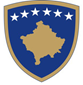 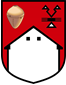              Republika e Kosovës			                                                          Komuna Skenderaj                                                                                                Republika Kosova		                                                                        Opštine Skenderaj                                Republic of Kosovo			                                                         Skenderaj MunicipalZyra e Kryetarit /Kabinet Predsednika / Office of the MayorPLANI I PUNËS I KËSHILLIT KOMUNAL PËR SIGURI NË BASHKËSI PËR VITIN 2021 SkenderajJanar 2021Lista e ShkurtesaveEVSB- Ekipet Vepruese për Siguri në BashkësiKK- Kuvendi KomunalKKSB- Këshilli Komunal për Siguri në BashkësiKLSP- Komiteti Lokal për Siguri në BashkësiMAPL- Ministria e Administrimit të Pushtetit LokalMPB- Ministria e Punëve të BrendshmePK- Policia e KosovësPVP- Plani Vjetor i PunësPLANI I PUNËS I KËSHILLIT KOMUNAL PËR SIGURI NË BASHKËSIKëshilli Komunal për Siguri në Bashkësi  në Komunën e Skenderajt është organ këshillues-konsultues për çështjet e sigurisë, me përfaqësim të gjërë të të gjitha bashkësive të Komunës, si bashkësive fetare ashtu edhe të komuniteteve dhe shoqërisë civile, i cili në bashkëpunim me policinë i shqyrton të gjitha çështjet e sigurisë për bashkësitë, në të mirë të gjithë qytetarëve të Komunës dhe kryesohet nga Kryetari i Komunës.Punën dhe aktivitetin e tij  e mbështet në ligjin për Policinë e Kosovës Nr.04/L-76, Udhëzimin Administrativ të MPB-së Nr. 27/2012 dhe Udhëzimit administrative të MAPL-së Nr. 03/2012, Ligjit për Vetëqeverisje Lokale, Statutin e Komunës si dhe akte të tjera nënligjore, poashtu  ky plan bazohet edhe në startegjinë nacionale për siguri në bashkësi, ku komuna siguron kushte pune për mbajtjen e takimeve të KKSB-së.Parimi kryesor dhe i përhershëm i KKSB-së është bashkëpunimi me të gjithë akterët të cilët ndihmojnë në çështjen e sigurisë si dhe me EVSB-të dhe KLSP-të, për të  identifikuar dhe shqyrtuar çështjet me synim të zgjidhjes konkrete të problemeve përfshirë ato që lidhen me  sigurinë në bashkësi.Qëllimi Ky plan ka për qëllim që t’i mdihmojë KKSB-së , për punë më efikase si dhe do t’i mundësojë Kuvendit Komunal dhe organeve tjera brenda Komunës, si dhe palëve tjera me interes që të kenë më shumë njohuri lidhur me atë se si ta mbështesin KKSB-në për realizimine planeve në përmirësimin e sigurisë në bashkësi.ObjektivatKy plan do të fuqizojë përpjekjet institucionale në nivelin lokal dhe akterëve të tjerë në parandalimin e dukurive negative që cenojnë lirinë e lëvizjes së qytetarëve në përgjithësi, gjithmonë duke marrë parasyshë  rekomandimet që dalin nga raportet e institucioneve vartëse të fushes së sigursë.PLANI I PUNËS I KKSB-sëPlani i VeprimitNr.MUAJI ÇËSHTJETPËREGJEGJËS1.JANARMiratimi i Planit të Punës së KKSB-së për vitin 2021Diskutim mbi situatën pandemike në komunën e SkenderajtDiskutim rreth çështjes së sigurisëKryetari i KomunësKryetari i KomunësKomandanti i Stacionit Policor2.MARSDiskutim rreth çështjes së sigurisëDiskutim mbi situatën pandemike në komunën e SkenderajtDiskutim rreth Dhunës në FamileSiguria në Shkolla dhe në afërsi të tyreKomandanti i PolicisëKryetari i KomunësZyrtarja për Barazi GjinoreKëshilli i Prindërve3.QERSHORDiskutim mbi situatën pandemike në komunën e Skenderajt- Kryetari i KomunësDiskutim rreth çështjes së sigurisëNgritja e gatishmërisë për sezonin e koorje-shirjeveSiguria në KomunikacionKryetari i KomunësKomandanti i PolicisëDrejtori i BujqësisëDrejtoria e Inspektoratit 4.SHTATORDiskutim mbi situatën pandemike në komunën e Skenderajt- Kryetari i KomunësRaporti 6 mujor i punës së KKSB-sëDiskutim rreth çështjes së sigurisëDiskutim rreth fillimit të procesit mësimor, siguria në shkollaKryetari i KomunësKryetari i KomunësKomandanti i PolicisëDrejtoria e Arsimit5.NËNTORDiskutim mbi situatën pandemike në komunën e Skenderajt- Kryetari i KomunësDiskutim rreth çështjes së sigurisëDiskutim rreth punës së KLSP-ve Diskutim rreth përgatitjeve për sezonin dimërorKryetari i KomunësKomandanti i PolicisëDrejtoria e Shërbimeve Publike6.DHJETORDiskutim mbi situatën pandemike në komunën e Skenderajt- Kryetari i KomunësDiskutim rreth çështjes së sigurisëDiskutim lidhur me qentë endacakDiskutim për ekspozimin mjeteve piroteknike gjatë festave të fundvitit Kryetari i KomunësKomandanti i PolicisëDrejtoria e BujqësisëDrejtoria e Isnpektoriatit